Research StudyDo you have a child ages 11-13 months OR 2-5 years?We are recruiting parents of infants and preschool aged children to participate in a study that collects information on diet.To thank you for your time, you may receive a gift card after completing this study. For more information, call 410-614-4068Principal Investigator: Frank Witter, M.D.; IRB# NA 00043877Approved May 10, 2012	Diet Study410-614-4068 Diet Study410-614-4068 Diet Study410-614-4068 Diet Study410-614-4068 Diet Study410-614-4068 Diet Study410-614-4068 Diet Study410-614-4068 Diet Study410-614-4068 Diet Study410-614-4068 Diet Study410-614-4068 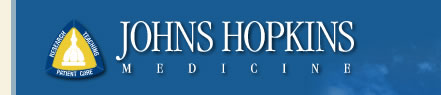 